Chủ đề: [Giải toán 6 Cánh Diều] - Toán lớp 6 tập 1 - Chương III. Hình học trực quanMời các em học sinh cùng tham khảo chi tiết gợi ý giải Bài 3 trang 117 theo nội dung bài "Bài tập cuối chương III" sách giáo khoa Toán lớp 6 tập 1 sách Cánh Diều chương trình mới của Bộ GD&ĐTGiải Bài 3 trang 117 Toán lớp 6 Tập 1 Cánh DiềuHãy quan sát xung quanh và chỉ ra những hình:a) Có trục đối xứng.b) Có tâm đối xứngc) Vừa có trục đối xứng vừa có tâm đối xứng.Giảia) Một số hình có trục đối xứng:+) Hoa văn trang trí trên gạch hoa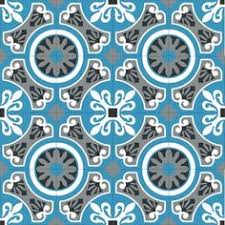 +) Hình con bướm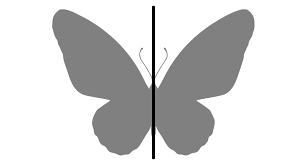 b) Một số hình có tâm đối xứng:+) Hình biển báo giao thông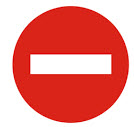 +) Hình chữ N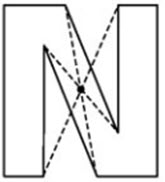 c) Một số hình vừa có tâm đối xứng vừa có trục đối xứng+) Hình trang trí bông hoa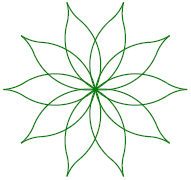 +) Hình vuông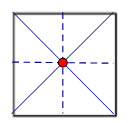 ~/~Vậy là trên đây Đọc tài liệu đã hướng dẫn các em hoàn thiện phần giải bài tập SGK Toán 6 Cánh Diều: Bài 3 trang 117 SGK Toán 6 Tập 1. Chúc các em học tốt.